APÉNDICE ENORMA INEN 517 DETERMINACIÓN DE TAMAÑO DE PARTÍCULA EN HARINAS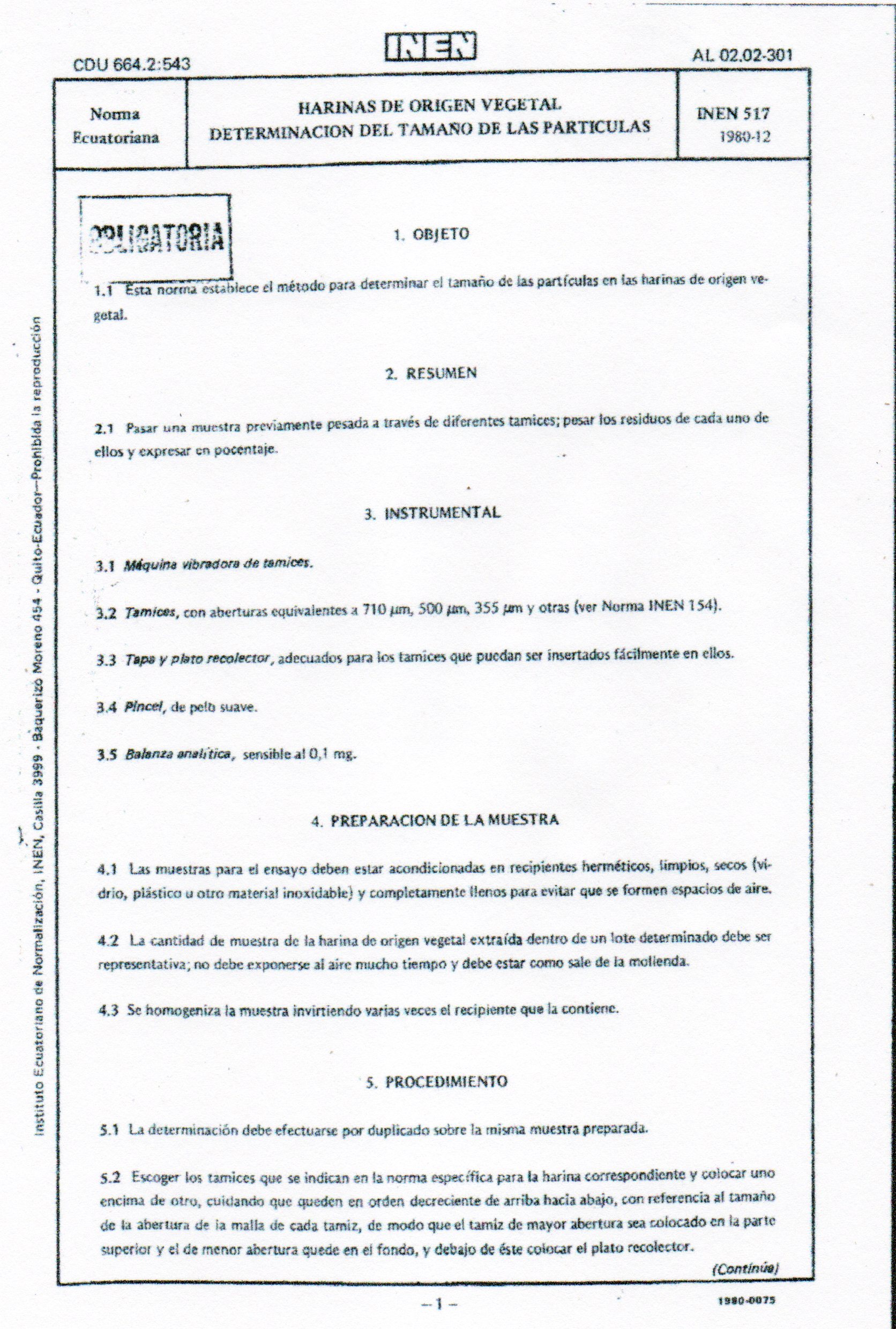 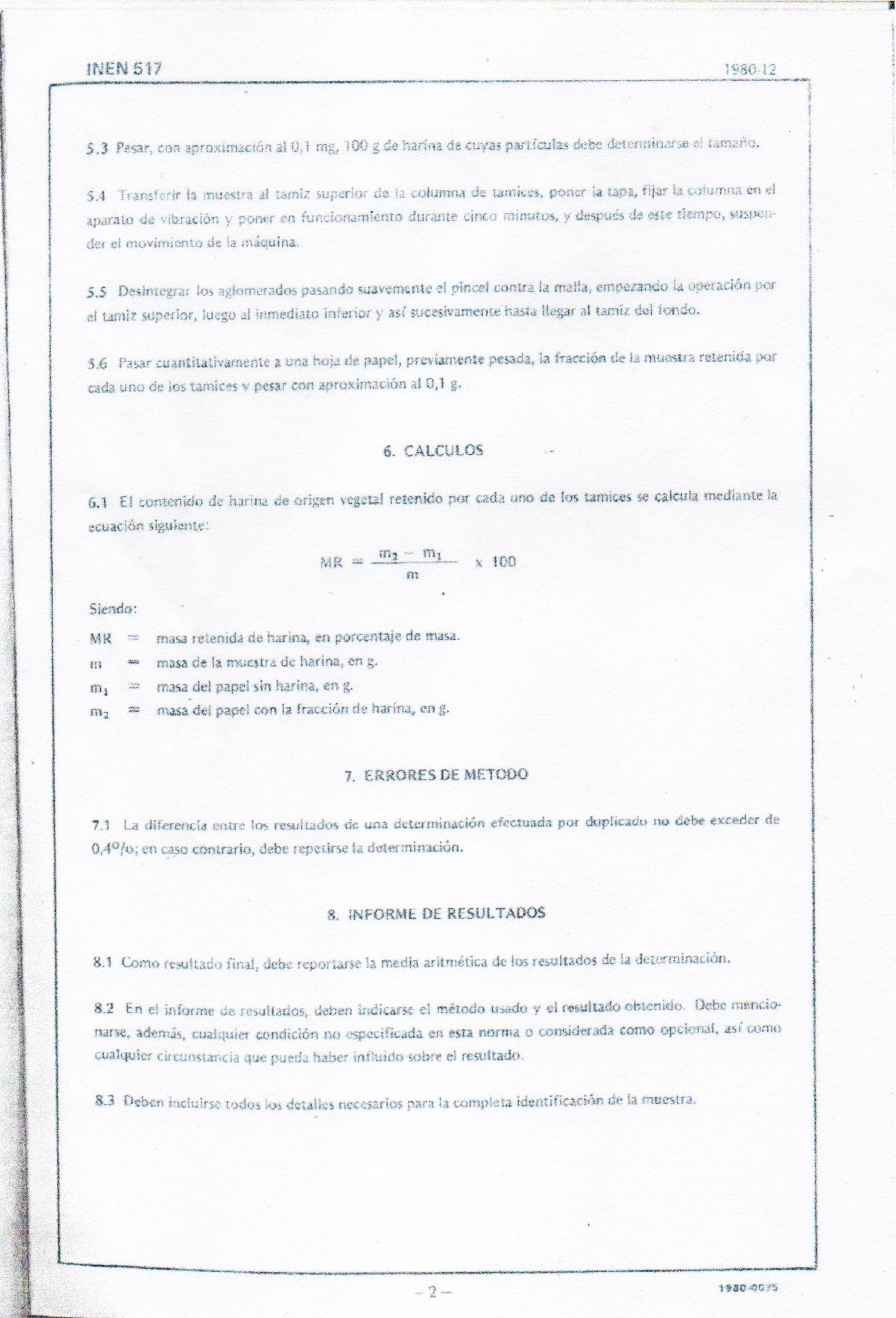 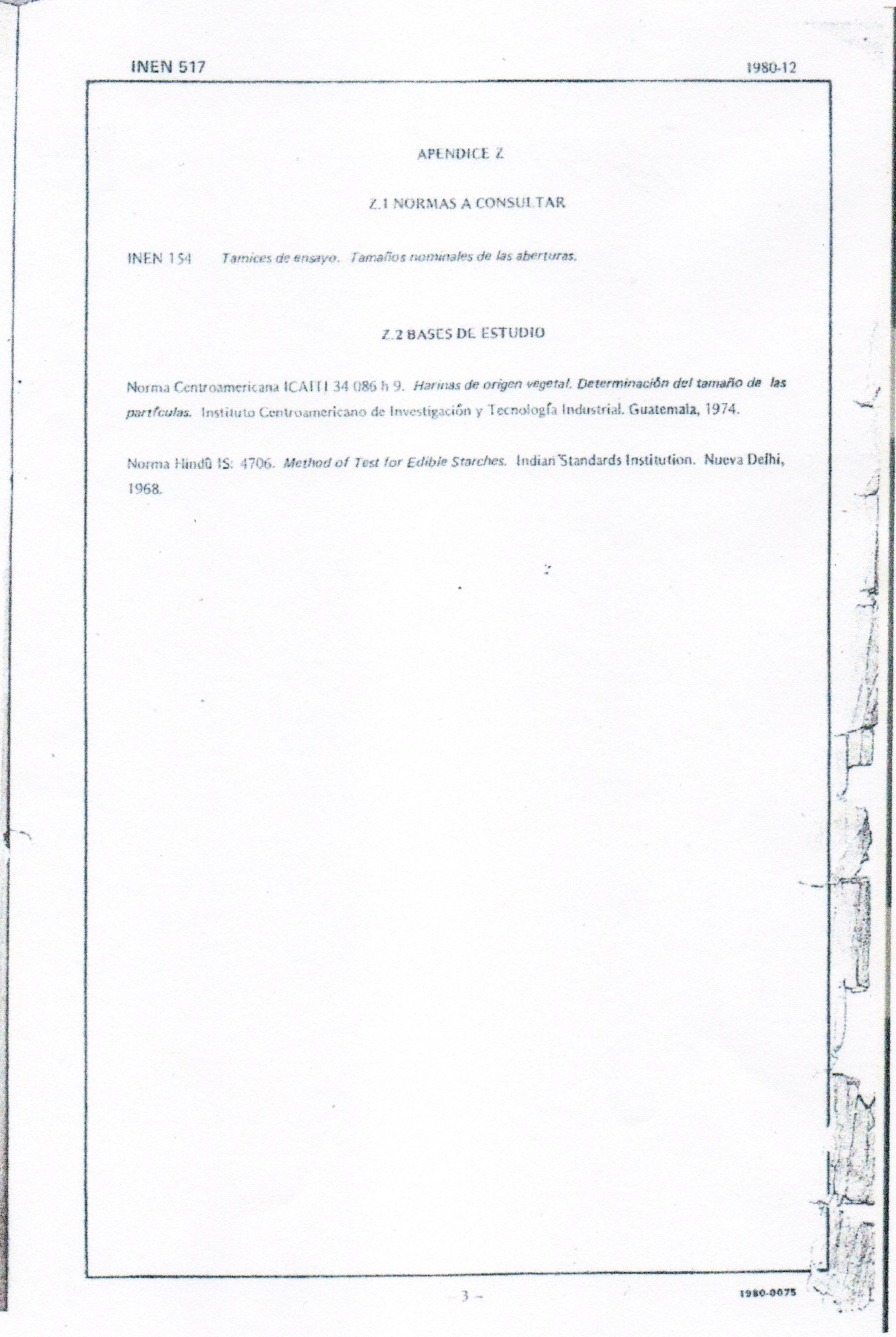 